от 20.07.2021 г.ПРОТОКОЛПодведения итогов смотра-конкурса на звание «Лучший уполномоченный по охране труда» ОППО АО «АНХК» Нефтегазстройпрофсоюза России за II квартал 2021 года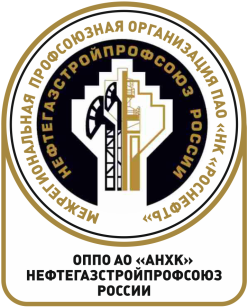 ОБЪЕДИНЕННАЯ ПЕРВИЧНАЯ ПРОФСОЮЗНАЯ ОРГАНИЗАЦИЯ АКЦИОНЕРНОГО ОБЩЕСТВА «АНГАРСКАЯ НЕФТЕХИМИЧЕСКАЯ КОМПАНИЯ»ОБЩЕРОССИЙСКОГО ПРОФЕССИОНАЛЬНОГО СОЮЗА РАБОТНИКОВ НЕФТЯНОЙ, ГАЗОВОЙ ОТРАСЛЕЙ ПРОМЫШЛЕННОСТИ И СТРОИТЕЛЬСТВА №Ф.И.ОПроизводство (структурное подразделение),цехПоказателиПоказателиПоказателиПоказателиПоказатели№Ф.И.ОПроизводство (структурное подразделение),цехКоличество баллов по оформленным представлениям (кол-во х 5 =б)Количество баллов по поданным предложениям в представлениях (кол-во  =б)Сумма балловИтоговое местоПримечание12345678Исаев Александр ЛеонидовичПНХ15554569IУсатенко Богдан МихайловичНПП120167287IIКрижановский Игорь СергеевичНПП75165240IIРомановский Андрей АлександровичНПП15198213IIIКликунов Алексей Владимирович БГЭ5060110IIIБочков Михаил ЮрьевичТП цех 1301242IIIШаура Максим ПетровичБГЭ295354649IVБолотов Дмитрий АлександровичБГЭ220365585IVЮрьев Юрий ЮрьевичБГЭ190380570IVАнтохина Елена ЮрьевнаПНХ175376551IVДолгов Владимир ВасильевичТП цех 1250100350Щипец Сергей СергеевичПМ154358Бражников Александр АнатольевичСЭНО251439Дмитриев Павел ОлеговичПНХ102636Шимкуносова Юлия ЮрьевнаИЦ-УКК15520Щербаченко Мария СергеевнаИЦ-УКК15520Сергеева Людмила Георгиевна ИЦ-УКК10616Бочкарёв Антон Сергеевич МЛ10515Огнёв Иван ЛеонидовичТП цех 2527